ROMÂNIA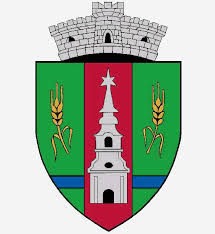 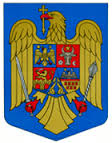 JUDEŢUL ARADCONSILIUL LOCAL ZERINDTel/Fax: 0257355566e-mail: primariazerind@yahoo.comwww.primariazerind.roH O T Ă R Â R E A NR 13.din 07.02.2018.Privind aprobarea utilizării excedentului  bugetului local al Comunei Zerind aflat in sold la data de  31.12.2017.Consiliul Local ZERIND, Judetul Arad, intrunit in sedinta ordinara din data de 07.02.2018.Văzând:-Expunerea de motive al primarului Comunei Zerind,initiatorul proiectului de hotarare;-Referatul Compartimentului fianciar-contabil al Primăriei Comunei Zerind nr......./...........2017;-Raportul Comisiilor de specialitate ale Consiliului Local Zerind prin care se acorda aviz favorabil proiectului de hotarare;-prevederile art. 54.alin. 1.lit.a. alin.(1)^2 , art.58 alin.(1) lit.a si b din Legea nr. 273/2006 privind finanţele publice locale,cu modificările şi completările ulterioare.-prevederile art.39(1), art. 36.alin.(4) lit.a. şi art.45 alin.(2) lit.a. din Legea nr.215/2001 a administraţiei publice locale,-Numarul voturilor exprimate ale consilierilor 9  voturi ,,pentru,, astfel exprimat de catre cei 9 consilieri prezenti,din totalul de 9 consilieri locali in functie,H O T Ă R Ă Ş T E:Art.1.- Se aprobă utilizarea excedentului bugetului local al Comunei Zerind, aflat in sold la data de 31.12.2017 in suma de  2.653.288,94 lei , în cadrul secţiunii de dezvoltare a bugetului local  pe anul 2018, respectiv  pentru acoperirea temporară a golurilor de casă provenite din decalajele între veniturile şi cheltuielile secţiunilor de funcţionare şi dezvoltare în anul 2018.Art.2.-Prezenta se comunică Instituţiei Prefectului-Judeţul Arad,DGFPJ Arad,Trezoreriei Chişineu-Criş şi Compartimentului financiar-contabil al Primăriei Zerind.                           PREŞEDINTE                                           Contrasemneaza,SECRETAR                    TEGLAS  IOSIF-ROBERT                           jr.BONDAR HENRIETTE KATALIN